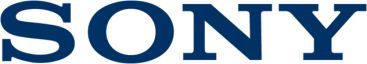 Press ReleaseHva kryper i ditt hjem denne vinteren? Det nye Sony α7R II Kamera med ultrahøy oppløsning kommer tett på insektene og avslører en hemmelig verden av små leietakere.Topp ti hverdagskryp og insekter som lever i ditt hjem denne vinteren er edderkopper, saksedyr og møll.En utrolig fotoserie viser ekstreme nærbilder av noen av de minste skapninger hjemme hos deg – alt er mulig med ultrahøy oppløsning fra Sony α7R II kombinert med 90mm Sony Macro Objektiv og et makrofilter. De slående bildene er en del av bildeserien 'Hidden World of Bugs and Insects', tatt av fotograf Mikael Buck, som ønsket å utforske en usynlig verden. Motiver tatt på nært hold ved hjelp av Sony α7R II kombinert med et 90mm Sony Macro Objektiv og et makrofilter, gir utrolig detaljerte bilder. Sonys bildeserie 'Hidden World of Bugs og Insects' er tatt med Sony α7R II. Bildeserien viser oss skjønnheten hos de mest vanlige småkrypene som vi alle deler våre hjem med - for eksempel husedderkopper, skrukketroll og marihøner.Kameraets høye oppløsning sammen med makroobjektivet gir eksepsjonell skarphet, detaljer og en kompleksitet til bildene av de bittesmå leieboerne i våre hus og leiligheter. Du kommer så nære at du vil oppleve det nærmest "utenomjordiske" utseendet til insektene som lever rundt oss. På grunn av objektivets avanserte forstørrelsesevne og kameraets 42,4 megapiksler sensor, vil du kunne se detaljer som normalt ikke er synlige for det blotte øye. Motiver kommer nærmere og du vil oppleve de fantastiske detaljene i Gulløynenes (Chrysopidae) intrikate vinger og sammensatte øyne, saksedyrets særegne klyper, det rustning-lignende skallet til Skrukketrollet og de hårete beina på husedderkoppen.Veldedighetsorganisasjonen Buglife jobber med bevaring av kryp og insekter. De har identifisert ti gjester du kan holde et øye med denne vinteren: Husedderkopp (Tegenaria species)Saksedyr (Forficula auricularia)Admiral (Sommerfugl) (Vanessa atalanta)Vintergulløyne (Chrysoperla carnea)Spyflue (Calliphora vomitoria)Klesmøll (Tineola bisselliella)Sjuprikket marihøne (Coccinella septempunctata)Sølvkre (Lepisma saccharina)Skrukketroll (Oniscus asellus) Pholcidae (edderkopp) (Pholcus phalangioides)- Insekter og kryp blir ofte betraktet som skadedyr, og er ikke anerkjent for den svært viktige økologiske rolle de spiller. Sonys bildeserie 'Hidden World of Bugs og Insects' gir oss mulighet til å komme tett og personlig med nesten fremmede ansikter som ikke kan sees med det blotte øye. De utrolige detaljer som er fanget i bildet serien avslører hvor storslåtte og vakre insektene og smådyrene virkelig er, sier Vanessa Amaral-Rogers i BuglifeHun legger til: Disse fascinerende skapningene er noen av de vanligste artene som finnes i vårt hjem i løpet av vinteren, og noen av de mest interessante. Den kalde sesongen kan være spesielt tøff for småkryp og insekter som er avhengige av varmen fra solen for å leve. Som et resultat, er det ikke uvanlig at de flytter inn. Noen kan også bli funnet dvale i roligere deler av huset som loftet eller verandaen. For eksempel marihøner kan bli funnet i tusentall når de finner et sted å være i dvalemodus i. I europeiske land som Norge, representerer disse dyrene bare en brøkdel av det fantastiske mangfoldet som finnes rundt oss. "Som vist i fotoserien, passer α7R II kameraet både for hobbyfotografer og profesjonelle fotografer. Kameraet gir deg mulighet til å komme tett og personlig på dine undersåtter, og sikrer de små portrettene i skarp fokus. Med verdens første bakbelyste fullformat sensor, leverer kameraet høy oppløsning, høy lysfølsomhet og høyhastighets autofokus respons opptil 40% raskere enn den første α7R-modellen, takket være den nye 399 punkters fase-autofokus. Det nye α7R II kan fotografere og ta opp video i 4k i flere formater, inkludert Super 35mm og full-frame format, som verdens første digitale kamera. Kameraet er skreddersydd for makrobilder og portretter. 90mm Sony Macro objektivet leverer en imponerende klarhet and en jevn defokusert bakgrunn – for å gi detaljerte og skarpe bilder i fokus.– Ends –For mer informasjon, vennligst kontakt :Christina Andersen, PR-ansvarligchristina@navigator.no/ 93261399Mari Fossheim, PR-ansvarlig mari@navigator.no/ +47 934 58 852                      Interesting facts about bugsThere are millions of invertebrates living in your home, from house spiders which scuttle across the floor, to dust mites which are barely visible to the naked eye (Buglife, November 2015)Up to 25,000 harmless bugs can be living in your Christmas tree (Jordal, University Museum of Bergen, 2012)There are roughly around ten species of spider living in your home (Buglife, November 2015)About Sony CorporationSony Corporation is a leading manufacturer of audio, video, game, communications, key device and information technology products for the consumer and professional markets. With its music, pictures, computer entertainment and online businesses, Sony is uniquely positioned to be the leading electronics and entertainment company in the world. Sony recorded consolidated annual sales of approximately $68 billion for the fiscal year ended March 31, 2015. Sony Global Web Site: http://www.sony.net   About BuglifeBuglife is the only organisation in Europe devoted to the conservation of all invertebrates. The conservation trust is actively working to save Europe’s rarest little animals, everything from bees to beetles, worms to woodlice and jumping spiders to jellyfish.About the bugs Husedderkopp  (Tegenaria species)Autumn is the time of year when many of us think our houses are being invaded by rather large eight-legged creatures. These are male House spiders and although they are actually in your house all year round, we only see them around this time of year. It is now when they’re on the prowl, searching every corner of your house looking for the lady spider of their dreams. It is quite easy to work out whether a spider is a girl or a boy. The males have smaller bodies but longer legs than the females and the palps - like tiny legs either side of their jaws - look like little arms with boxing gloves. These are the ones more prone to running across your carpet.Saksedyr (Forficula auricularia)An old wives tale once thought that we call these insects Earwigs because of their habit of climbing into people’s ears, although it is more likely that their ear-shaped wings gave them their name. They definitely don’t deserve a fearsome reputation being harmless to humans. The females are very caring mothers, defending their young from predators and licking the eggs to keep them free from mould. They come into houses as they’re attracted to lights, similar to night-flying moths. Admiral (Vanessa atalanta)With beautiful black wings bearing red bands and white spots, the Red admiral is one of the UK’s most striking and easily identifiable butterflies. Although this butterfly is in fact a migrant which flies all the way from North Africa, some can often be found hibernating inside houses to see out the winter. They wake up in the spring, only to be joined by many other butterflies which have travelled thousands of miles to the UK to then lay their eggs during the warming weather.Vintergulløyne (Chrysoperla carnea)With their long antennae, golden eyes and two pairs of transparent wings that are nearly twice as long as their abdomen, the Common green lacewing can grow to 1cm in length. Even though their name suggests they are all green, Common green lacewings do vary in colour and some are striking shades of blue. During the cold winter months, adult lacewings hibernate mainly in buildings. With the change in season, adults change in colour too. Their colour goes from a beautiful shade of green or blue to a yellowish-brown colour, often with red spots on their bodies whilst they overwinter.Spyflue (Calliphora vomitoria)Can often be seen buzzing around the house, the Bluebottle is looking for somewhere to lay its eggs. The adults feed on nectar and are important pollinators of many types of flowers and even crops and orchard trees. The adults will lay their eggs on decaying meat which will feed the larvae once they hatch out. Bluebottles are incredibly important in forensic science as scientists are able to determine time of death from the development of the larvaeKlesmøll (Tineola bisselliella)Clothes moths can be quite happy living inside your house, and were at one time considered a pest species. As the English name suggests, the larvae feed on clothes made from wool and other natural materials. Now, these shiny, golden moths aren’t as common as they used to be and declines in numbers are thought to be down to an increase in man-made fabrics being used for clothing. Sjuprikket marihøne (Coccinella septempunctata)This lovely little beetle is a gardener’s favourite, helping keep numbers of aphids down. The adults can be active all the way into November, but when it starts to get cold, they move into homes and outbuildings to hibernate over the winter and can often found clustered together in groups for warmth. These creatures are struggling at the moment as their numbers are dwindling, so they’re best left sleeping in the house to give them a much needed boost in the spring.Sølvkre (Lepisma saccharina)How many times have you switched on the light in the bathroom, to see fast-moving silver shapes dart quickly across the floor and under the bath? These nocturnal insects are the Silverfish and like to live in damp areas in the house. Whilst the odd individual one isn’t a problem, large numbers of them could be an issue. They feed on carbohydrates and sugars including the glue in book bindings and wallpaper or the starch in clothes.Skrukketroll (Oniscus asellus)Woodlice are particularly unusual bugs, in that they are more closely related to crabs and shrimps than anything else which can be found on land. Whilst normally found outside under logs and in compost heaps, they love damp and dark areas. So when searching for these in your house, check the bathroom. Just before mating the male climbs on top of the female, uses his front legs to drum on her back and licks her head.Pholcidae (Pholcus phalangioides)This fragile-looking little spider can often be seen lurking in the corners of households in their messy webs. Although they look like delicate beings, they definitely punch above their weight when it comes to their eating habits. These spiders are the natural enemy of the large House spiders seen running around your home. Not a fussy eater, the Daddy long-legs spider will also feed on flies, bees, wasps and even other Daddy long-legs spiders when food is scarce. 